LIITE 3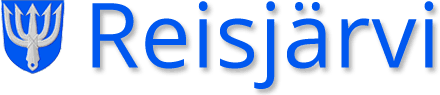 Sopimus lapsen tilapäisestä/kuuriluontoisesti annettavasta lääkityksestä varhaiskasvatuksessaVanhemmat tuovat lääkkeen varhaiskasvatukseen alkuperäispakkauksessa, jossa on näkyvillä lääkemääräys (lääkkeen nimi, annos ja vahvuus sekä lapsen nimi) tai tuovat kopion reseptistä.Lapsen nimi: Henkilötunnus:Sairaus, johon lääkitys on määrätty:Lääkkeen nimi/aloituspäivämäärä:Lääkeannos ja antoaika varhaiskasvatuksessa:Muuta lääkkeen annossa huomiotavaa:Aika ja paikka:Huoltajan allekirjoitus/nimenselvennys:Varhaiskasvatuksen edustajan allekirjoitus:lääke:pvm:klo:annos:antajan nimi:huomiot: